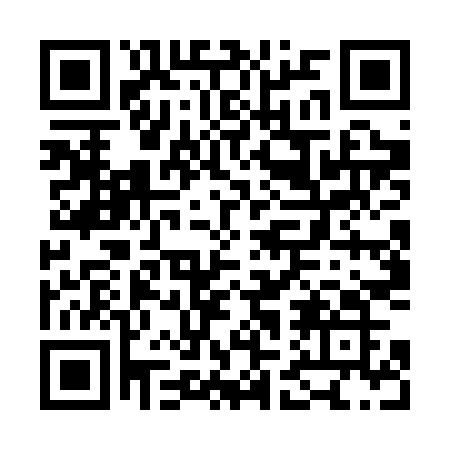 Prayer times for Amerika, Czech RepublicWed 1 May 2024 - Fri 31 May 2024High Latitude Method: Angle Based RulePrayer Calculation Method: Muslim World LeagueAsar Calculation Method: HanafiPrayer times provided by https://www.salahtimes.comDateDayFajrSunriseDhuhrAsrMaghribIsha1Wed3:255:3912:576:028:1610:212Thu3:235:3812:576:038:1810:243Fri3:205:3612:576:048:1910:264Sat3:175:3412:576:048:2110:295Sun3:145:3312:576:058:2210:316Mon3:115:3112:576:068:2410:347Tue3:085:2912:576:078:2510:368Wed3:055:2812:576:088:2710:399Thu3:025:2612:576:098:2810:4210Fri2:595:2512:576:108:2910:4411Sat2:575:2412:576:108:3110:4712Sun2:545:2212:576:118:3210:4913Mon2:515:2112:576:128:3310:5214Tue2:485:1912:576:138:3510:5515Wed2:455:1812:576:148:3610:5716Thu2:425:1712:576:148:3811:0017Fri2:405:1512:576:158:3911:0318Sat2:405:1412:576:168:4011:0619Sun2:405:1312:576:178:4111:0620Mon2:395:1212:576:188:4311:0721Tue2:395:1112:576:188:4411:0822Wed2:385:1012:576:198:4511:0823Thu2:385:0912:576:208:4611:0924Fri2:385:0812:576:208:4811:0925Sat2:375:0712:576:218:4911:1026Sun2:375:0612:586:228:5011:1027Mon2:375:0512:586:228:5111:1128Tue2:365:0412:586:238:5211:1129Wed2:365:0312:586:248:5311:1230Thu2:365:0212:586:248:5411:1231Fri2:365:0212:586:258:5511:13